Informacija apie paraiškų teikimą:Paraiškų pateikimo būdas:Paraiška ir jos priedai teikiami per iš ES fondų lėšų bendrai finansuojamų projektų duomenų mainų svetainę  (toliau  –DMS), vadovaujantis Duomenų teikimo per Duomenų mainų svetainę tvarkos aprašu, kuris skelbiamas svetainėje www.esinvesticijos.lt.Pareiškėjas prie DMS jungiasi naudodamasis Valstybės informacinių išteklių sąveikumo platforma ir užsiregistravęs tampa DMS naudotoju.Jeigu nėra įdiegtos DMS funkcinės galimybės paraiška ir jos priedai įgyvendinančiajai institucijai teikiami raštu kaip pasirašyti popieriniai dokumentai arba kaip elektroniniai dokumentai, pasirašyti saugiu elektroniniu parašu, priklausomai nuo to, kokią šių dokumentų formą pasirenka pareiškėjas.Jei paraiška teikiama kaip popierinis dokumentas, pareiškėjas turi pateikti vieną paraiškos originalą ir elektroninę užpildytos paraiškos formos versiją „pdf“ formatu, įrašytą į elektroninę laikmeną. Paraiškos originalo ir elektroninės versijos turinys turi būti identiškas. Nustačius, kad paraiškos elektroninės versijos turinys neatitinka originalo, vadovaujamasi paraiškos originale nurodyta informacija.Paraiška turi būti atsiųsta registruota pašto siunta naudojantis pašto paslaugų teikėjų teikiamomis paslaugomis arba pristatyta į CPVA priimamąjį, Konarskio g.13,  LT-03109 Vilnius.Siunčiant registruota pašto siunta, paraiškos turi būti įteiktos pašto paslaugų teikėjui ne vėliau kaip iki 2018 m. balandžio 2 d. 24:00 val.Jei paraiška nesiunčiama registruotąja pašto siunta, ji turi būti pristatyta į CPVA iki 2018 m. balandžio 2 d. 16:00 val.CPVA neprisiima atsakomybės dėl ne laiku pristatytų paraiškų.Įgyvendinančiosios institucijos, priimančios paraiškas, pavadinimas:VšĮ „Centrinė projektų valdymo agentūra“Įgyvendinančiosios institucijos adresas:S. Konarskio g. 13, 03109 VilniusKonsultuojančių įgyvendinančiosios institucijos darbuotojų vardai, pavardės, kontaktai (el. paštas, telefonas):Eglė Menkevičienė, Struktūrinės paramos projektų I departamento kultūros projektų skyriaus vyresnioji projektų vadovė, e.menkeviciene@cpva.lt, tel.: 8 5 274 8758Interneto svetainės, kurioje galima rasti kvietimo dokumentus, adresas:www.esinvesticijos.lt/lt/dokumentai/nr-05-4-1-cpva-k-303-priemones-aktualizuoti-viesaji-ir-privatu-kulturos-pavelda-projektu-finansavimo-salygu-aprasashttps://www.e-tar.lt/portal/lt/legalAct/c56a56a0bd5111e688d0ed775a2e782a/lGYkQClKIHInterneto svetainės, kurioje galima rasti kvietimo dokumentus, adresas:http://www.esinvesticijos.lt/paskelbti_kvietimaihttps://www.cpva.lt/lt/veikla/paramos-administravimas/es-fondu-investicijos-q6t3/finansuojamos-sritys/kultura/aktualizuoti-viesaji-ir-4grf.htmlKita informacija:Šis kvietimas skirtas pareiškėjams, kurie po projekto įgyvendinimo teiks viešąją paslaugą, t. y.  paslauga, kuri atitinka viešosios paslaugos sąvokos, nustatytos 2014–2020 metų Europos Sąjungos fondų investicijų veiksmų programos 5 prioriteto „Aplinkosauga, gamtos išteklių darnus naudojimas ir prisitaikymas prie klimato kaitos“ Nr. 05.4.1-CPVA-K-303 priemonės „Aktualizuoti viešąjį ir privatų kultūros paveldą“ projektų finansavimo sąlygų aprašo Nr. 1, patvirtinto Lietuvos Respublikos kultūros ministro 2016 m. gruodžio 6 d. įsakymu Nr. ĮV-943, 4.6 p.Planuojama mokymų data - 2018 m. vasario mėn. Detali informacija bus paskelbta www.esinvesticijos.lt ir www.cpva.lt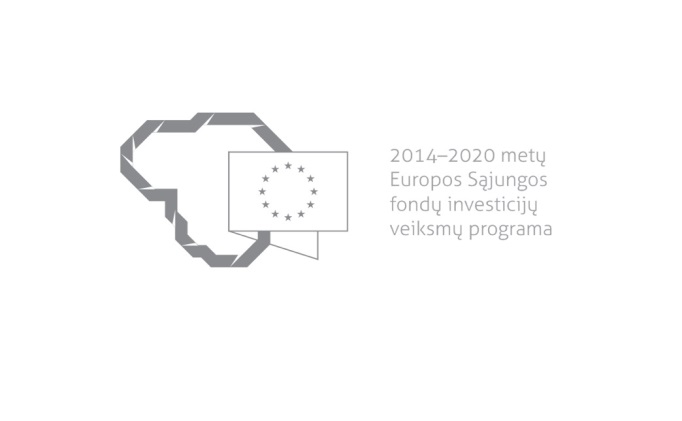 